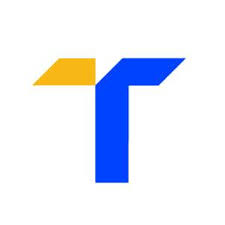 METRYKA PRACYTytuł pracy:Typ pracy*:Kierunek studiów:Nazwisko i Imię:Numer albumu: